                                                                                                                               18.09.2017г. 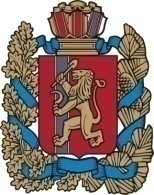 АДМИНИСТРАЦИЯ ЧУЛЫМСКОГО СЕЛЬСОВЕТАНОВОСЕЛОВСКОГО РАЙОНА КРАСНОЯРСКОГО КРАЯПОСТАНОВЛЕНИЕ18.09.2017                               п. Чулым                                        №  75  « О внесении изменений в ПостановлениеЧулымского сельсовета от 02.03.2016 г. № 14»В соответствии с жилищным кодексом Российской Федерации, Федеральным законом от 06.10.2003 № 131 «Об общих принципах организации местного самоуправления в Российской Федерации», руководствуясь Уставом Чулымского сельсовета Новоселовского района Красноярского края        ПОСТАНОВЛЯЮ:1.  Внести в Постановление администрации Чулымского сельсовета от 02.03.2015 № 14 «Об утверждении Положения о Жилищной комиссии администрации Чулымского сельсовета и ее персонального состава» следующие изменения:внести изменения в персональный состав Жилищной комиссии администрации Чулымского сельсовета в соответствии с приложением № 2.2. Отменить Постановление № 149 от 21.10.2016 года «о внесении изменений в Постановление Чулымского сельсовета от 02.03.2015 № 14» 3.Контроль за исполнением данного Постановления оставляю за собой.4. Постановление вступает в силу со дня его подписания и подлежит официальному опубликованию в периодическом издании «Чулымский вестник».И.о.Главы  Чулымского сельсовета:	Е.А. Шешина Приложение № 2                                                                           к Постановлению администрации	Чулымскогог сельсовета	№ 75 от 16.09.2017Состав Жилищной комиссии Чулымского сельсовета Новоселовского района Красноярского края1. Шешина Е.А. – Зам. главы Чулымского сельсовета – председатель жилищной комиссии2. Луговская Н.В. – специалист 2 категории – заместитель председателя жилищной комиссии.3. Смольская Н.Н. – специалист по социальной работе – секретарь жилищной комиссииЧлены комиссии:1. Лантратова О.Н. – специалист 2 категории2. Заборовская Н.И. – депутат Чулымского сельского совета депутатовПериодическое печатное                    Учредители:                        Адрес:662441издание «Чулымский вестник»          Совет депутатов                 Красноярский край                                                               Чулымского сельсовета    Новосёловский Ответственный за выпуск                   Глава администрации        районЕ.А. Шешина                                         Чулымского сельсовета     п.Чулым                                                                                                            ул.Советская 30                                                                                                            тел.93-2-67Газета основана в 2008 году . Тираж до 25 экземпляров . Газета отпечатана в администрации Чулымского сельсовета.Периодическое печатное издание органов местного самоуправленияЧулымский сельсовет